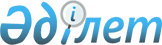 Об оказании дополнительной социальной помощи
					
			Утративший силу
			
			
		
					Постановление акимата города Риддера Восточно-Казахстанской области от 25 июня 2012 года N 398. Зарегистрировано Департаментом юстиции Восточно-Казахстанской области 18 июля 2012 года за N 2587. Утратило силу - постановлением акимата города Риддера от 02.12.2014 № 1112     Сноска. Утратило силу - постановлением акимата города Риддера от 02.12.2014 № 1112.



     Примечание РЦПИ.



     В тексте сохранена авторская орфография и пунктуация.



      В соответствии с подпунктом 3) пункта 2 статьи 11, статьями 15, 16, пунктом 6 статьи 29 Закона Республики Казахстан от 13 апреля 2005 года «О социальной защите инвалидов в Республике Казахстан», подпунктом 14) пункта 1 статьи 31 Закона Республики Казахстан от 23 января 2001 года «О местном государственном управлении и самоуправлении в Республике Казахстан», акимат города Риддера ПОСТАНОВЛЯЕТ:



     Сноска. Преамбула - в редакции постановления акимата города Риддера Восточно-Казахстанской области от 21.08.2014 № 810 (вводится в действие по истечении десяти календарных дней после дня его первого официального опубликования).

      1. 

Оказать дополнительную социальную помощь лицам, имеющим право на материальное обеспечение детей-инвалидов, воспитывающихся и обучающихся на дому (далее - социальная помощь).

      2. 

Предоставить социальную помощь в размере 6,2 месячных расчетных показателей ежемесячно на каждого ребенка-инвалида.

      3. 

Установить следующие условия:

      1) 

социальная помощь на детей-инвалидов (кроме детей-инвалидов, находящихся на полном государственном обеспечении) предоставляется одному из родителей или законным представителям детей-инвалидов, воспитывающихся и обучающихся на дому, независимо от дохода семьи; 

      2) 

социальная помощь предоставляется с месяца обращения до окончания срока, установленного в заключении межведомственной психолого-медико-педагогической консультации при государственном учреждении «Управление образования области»;

      3) 

выплата социальной помощи производится за истекший месяц по мере поступления финансирования. При наличии обстоятельств, повлекших прекращение выплаты социальной помощи (достижение ребенком-инвалидом возраста 18 лет, смерть ребенка-инвалида, снятие инвалидности), выплата прекращается с месяца, следующего за тем, в котором наступили соответствующие обстоятельства.



     Сноска. Пункт 3 с изменением, внесенным постановлением акимата города Риддера Восточно-Казахстанской области от 21.08.2014 № 810 (вводится в действие по истечении десяти календарных дней после дня его первого официального опубликования).

      4. 

Государственному учреждению «Отдел занятости и социальных программ города Риддера» (Ильинская О.И.) обеспечить назначение и выплату социальной помощи.

      5. 

Государственному учреждению «Отдел финансов города Риддера» (Зайцева Т.В.) разрешить вопрос по финансированию социальной помощи, в соответствии с планами финансирования по обязательствам и платежам в пределах средств, предусмотренных в местном бюджете.

      6. 

Признать утратившим силу постановление от 23 августа 2011 года № 1017 «Об утверждении Инструкции назначения и выплаты материального обеспечения на детей-инвалидов, воспитывающихся и обучающихся на дому» (зарегистрировано в Реестре государственной регистрации нормативных правовых актов № 5-4-152 от 22 сентября 2011 года, опубликовано в газете «Мой город Риддер» от 06 октября 2011 года № 40 (103)).

      7. 

Контроль за исполнением настоящего постановления возложить на заместителя акима города Риддер Соколову Е.В.

      8. 

Настоящее постановление вводится в действие по истечении десяти календарных дней после дня его первого официального опубликования и распространяется на правоотношения, возникшие с 01 июля 2012 года.

 

 
					© 2012. РГП на ПХВ «Институт законодательства и правовой информации Республики Казахстан» Министерства юстиции Республики Казахстан
				      Аким города Риддер М. Сапаргалиев